Grève le 7 mars  Dans la Santé, l’action sociale, avec manifestation nationale à Paris à l’appel des fédérations FO, CGT et SUD  Dans la Fonction Publique Territoriale à l’appel des fédérations FO, CGT,  Solidaires, FSU  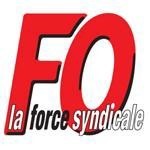 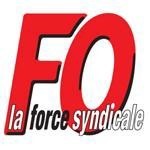 Dans la Fonction Publique d’Etat à l’appel des fédérations FO, CGT,  Solidaires, FAFP  A Pôle Emploi, à l’appel de FO, CGT et FSU  A la Sécurité Sociale, des fédérations FO, CGT et Solidaires   Les unions FO, CGT et SUD des retraités appellent à soutenir le 7 mars et à manifester.  Mardi 7 mars 2017 Grève et manifestation Fonctionnaires hospitaliers, territoriaux, de l’Etat, salariés de l’action sociale, de la sécurité sociale, de Pôle Emploi… les revendications sont les mêmes :  Défense des statuts et des garanties collectives,  Défense des services publics, et création des postes nécessaires,  Augmentation des salaires, augmentation du point d’indice d’au moins 8%  Défense de la Sécurité Sociale, contre la privatisation et le déremboursement.  Education nationale, Enseignement supérieur et Recherche, Culture, AFPA, Jeunesse et sports :  Le service public est asphyxié par le manque de postes, disloqué par la régionalisation et l’accumulation de contre réformes qui prennent de front toutes les garanties statutaires et collectives, comme le projet de décret sur l’évaluation qui doit être retiré. Abrogation de la réforme du Collège ! Le pouvoir d’achat baisse. Non seulement, l’application forcée de PPCR, dont nous voulons l’arrêt, n’entraîne aucune revalorisation mais elle substitue l’individualisation aux garanties statutaires.  La FNEC FP FO appelle les personnels de l’éducation nationale, de l’Enseignement supérieur, de la Culture, de l’AFPA, de Jeunesse et sports à faire grève le 7 mars, avec les fonctionnaires, avec les salariés de l’action sociale, de la Sécurité Sociale, de Pôle Emploi.  Le 7 mars s’inscrit totalement dans le prolongement de la bataille contre la Loi Travail qui s’en prend à toutes les garanties collectives dans le privé comme dans le public.    Elections présidentielles ou pas, nous ne lâchons rien.  C’est vrai face au gouvernement aujourd’hui, comme à celui qui, quel qu’il soit, lui succèdera demain.  C’est ce que nous affirmerons le 7 mars, en faisant grève, en manifestant nombreux.  Manifestations : 11h : BREST PLACE DE LA LIBERTE 14h : QUIMPER PLACE DE LA RESISTANCE 